Publicado en  el 18/11/2015 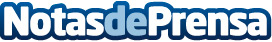  Indra renovará los sistemas de tráfico aéreo de Costa Rica por 12 Millones de Dólares Datos de contacto:Nota de prensa publicada en: https://www.notasdeprensa.es/indra-renovara-los-sistemas-de-trafico-aereo_1 Categorias: Internacional Nacional E-Commerce http://www.notasdeprensa.es